ELECTIONS DES REPRESENTANTS DES USAGERS Conseil Centraux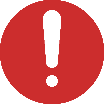 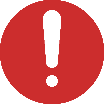 Scrutins du 8 et 9 novembre 2023N° de procuration (à remplir par l’administration) : Je soussigné (e) :DONNE PROCURATION Arégulièrement inscrit(e), rattaché(e) au même bureau de vote, au même collège et le cas échéant au même secteur que moi.Pour voter en mes lieu et place aux élections des représentants des usagers.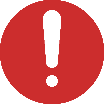 Fait à....................................Le..........................................SIGNATURE DU MANDANTNom de famille (de naissance)Nom d’usagePrénomDate de naissanceComposante d’inscriptionCourrielBureau de vote de rattachementCollège (CA)Collège et secteur (CFVU)Collège et secteur (CR)M. / Mme (NOM PATRONYMIQUE, Prénom)Date de naissanceAffectation